WEST EARLHAM INFANT AND NURSERY SCHOOL
Scarnell Road, Norwich NR5 8HT 
Telephone: 01603 451299
Head Teacher: Mrs Sarah Mardell

Key Stage 1 Teaching Assistant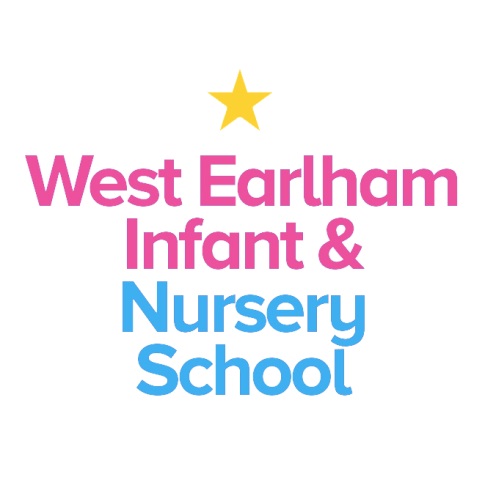 Fixed Term until August 22, although there is a strong possibility of this post eventually being permanent for the right candidateTerm time plus 1 week 36.5 hours a week, Monday to Friday (8.30-4.30pm Mon-Thursday & Friday 3.30pm)£16,243pa (actual, salary scale D pt 5)Starting as soon as possible‘Staff have very high expectations for what pupils can achieve.’ OFSTED Oct 2017We are looking for a confident and motivated individual to support a Y2 class.Our priority is to recruit staff who are ambitious for, yet sensitive to the needs of children, whatever their starting points. The applicant will have Level 3 (or equivalent) relevant qualification or higher.previous experience of working in a schoolexperience and knowledge of how young children learnexcellent communication skillsexperience of teaching phonicsthe ability to use their own initiative to support the individual needs of childrenthe ability to develop positive and supportive relationships with children and their familiesthe skills to be an excellent team playerApplication forms can be found at www.educationjobfinder.org.ukor are available from the school office. If you would like further information please ring the school on 01603 451299 or email: office@westearlhaminfant.norfolk.sch.uk   We welcome visits to the school.  Please ring to make an appointment.Closing date: 12.00 noon, Wednesday 20th October 2021Interviews to be held on: Friday 22nd October 2021 (exact times to be confirmed) The interview day is fixed, but if there are exceptional circumstances which mean that this date is not suitable, please let us know when applying. You will be required to carry out an enhanced DBS check and comply with the Child Protection policy and procedures of the school and Norfolk Children’s Services. This school is committed to safeguarding and promoting the welfare of children and young people and expects all staff and volunteers to share this commitment.This post is likely to come under the requirements of the Childcare (Disqualification) 2009 Regulations and the successful applicant will be required to complete a declaration form to establish whether they are disqualified under these regulations